ПРАВИТЕЛЬСТВО ТАМБОВСКОЙ ОБЛАСТИПОСТАНОВЛЕНИЕот 13 апреля 2023 г. N 288ОБ УТВЕРЖДЕНИИ ПОРЯДКА ФОРМИРОВАНИИ РЕЙТИНГА МУНИЦИПАЛЬНЫХРАЙОНОВ И ГОРОДСКИХ ОКРУГОВ ТАМБОВСКОЙ ОБЛАСТИ ПО РЕАЛИЗАЦИИМЕХАНИЗМОВ ПОДДЕРЖКИ СОЦИАЛЬНО ОРИЕНТИРОВАННЫХНЕКОММЕРЧЕСКИХ ОРГАНИЗАЦИЙ И СОЦИАЛЬНОГОПРЕДПРИНИМАТЕЛЬСТВА, ОБЕСПЕЧЕНИЯ ДОСТУПА НЕГОСУДАРСТВЕННЫХОРГАНИЗАЦИЙ К ПРЕДОСТАВЛЕНИЮ УСЛУГ В СОЦИАЛЬНОЙ СФЕРЕИ ВНЕДРЕНИЯ КОНКУРЕНТНЫХ СПОСОБОВ ОКАЗАНИЯ ГОСУДАРСТВЕННЫХ(МУНИЦИПАЛЬНЫХ) УСЛУГ В СОЦИАЛЬНОЙ СФЕРЕВ целях реализации распоряжения Правительства Российской Федерации от 29.10.2021 N 3054-р "Об утверждении перечня показателей, используемых для формирования рейтинга субъектов Российской Федерации по итогам реализации механизмов поддержки социально ориентированных некоммерческих организаций и социального предпринимательства, обеспечения доступа негосударственных организаций к предоставлению услуг в социальной сфере и внедрения конкурентных способов оказания государственных (муниципальных) услуг", в соответствии с распоряжением администрации Тамбовской области от 21.04.2021 N 302-р "Об утверждении Комплексного плана мероприятий ("дорожной карты") Тамбовской области по обеспечению поэтапного доступа негосударственных организаций, осуществляющих деятельность в социальной сфере, к бюджетным средствам, выделяемым на предоставление социальных услуг населению, на 2021 - 2024 годы" Правительство Тамбовской области постановляет:1. Утвердить Порядок формирования рейтинга муниципальных районов и городских округов Тамбовской области по реализации механизмов поддержки социально ориентированных некоммерческих организаций и социального предпринимательства, обеспечения доступа негосударственных организаций к предоставлению услуг в социальной сфере и внедрения конкурентных способов оказания государственных (муниципальных) услуг в социальной сфере согласно приложению.2. Рекомендовать муниципальным районам и городским округам Тамбовской области (далее - муниципальные образования) актуализировать планы мероприятий ("дорожные карты") по обеспечению поэтапного доступа негосударственных организаций, осуществляющих деятельность в социальной сфере, к бюджетным средствам, выделяемым на предоставление социальных услуг населению в муниципальных образованиях области, на 2021 - 2024 годы не реже одного раза в год.3. Признать утратившими силу постановления администрации Тамбовской области:от 05.03.2019 N 197 "Об утверждении Порядка формирования рейтинга муниципальных образований Тамбовской области по реализации механизмов поддержки социально ориентированных некоммерческих организаций и социального предпринимательства, обеспечения доступа негосударственных организаций к предоставлению услуг в социальной сфере и внедрения конкурентных способов оказания государственных (муниципальных) услуг в социальной сфере";от 29.04.2021 N 280 "О внесении изменений в постановление администрации области от 05.03.2019 N 197 "Об утверждении Порядка формирования рейтинга муниципальных образований Тамбовской области по реализации механизмов поддержки социально ориентированных некоммерческих организаций и социального предпринимательства, обеспечения доступа негосударственных организаций к предоставлению услуг в социальной сфере и внедрения конкурентных способов оказания государственных (муниципальных) услуг в социальной сфере".4. Опубликовать настоящее постановление на "Официальном интернет-портале правовой информации" (www.pravo.gov.ru) и на сайте сетевого издания "Тамбовская жизнь" (www.tamlife.ru).5. Контроль за исполнением настоящего постановления возложить на исполняющую обязанности заместителя Главы Тамбовской области О.А.Леонгард.Глава Тамбовской областиМ.ЕгоровПриложениеУтвержденпостановлениемПравительства Тамбовской областиот 13.04.2023 N 288ПОРЯДОКФОРМИРОВАНИЯ РЕЙТИНГА МУНИЦИПАЛЬНЫХ РАЙОНОВ И ГОРОДСКИХОКРУГОВ ТАМБОВСКОЙ ОБЛАСТИ ПО РЕАЛИЗАЦИИ МЕХАНИЗМОВПОДДЕРЖКИ СОЦИАЛЬНО ОРИЕНТИРОВАННЫХ НЕКОММЕРЧЕСКИХОРГАНИЗАЦИЙ И СОЦИАЛЬНОГО ПРЕДПРИНИМАТЕЛЬСТВА, ОБЕСПЕЧЕНИЯДОСТУПА НЕГОСУДАРСТВЕННЫХ ОРГАНИЗАЦИЙ К ПРЕДОСТАВЛЕНИЮ УСЛУГВ СОЦИАЛЬНОЙ СФЕРЕ И ВНЕДРЕНИЯ КОНКУРЕНТНЫХ СПОСОБОВОКАЗАНИЯ ГОСУДАРСТВЕННЫХ (МУНИЦИПАЛЬНЫХ) УСЛУГ В СОЦИАЛЬНОЙСФЕРЕ (ДАЛЕЕ - ПОРЯДОК)1. Настоящий Порядок регулирует процедуру формирования рейтинга муниципальных районов и городских округов Тамбовской области (далее - муниципальные образования) по реализации механизмов поддержки социально ориентированных некоммерческих организаций (далее - СОНКО) и социального предпринимательства, обеспечения доступа негосударственных организаций к предоставлению услуг в социальной сфере и внедрения конкурентных способов оказания государственных (муниципальных) услуг в социальной сфере (далее - рейтинг).2. Рейтинг формируется министерством экономической и инвестиционной политики Тамбовской области (далее - министерство) в отношении муниципальных образований.3. В настоящем Порядке используются следующие понятия:среднее по группе значение показателя (далее - Ср) - значение показателя, полученное путем суммирования значений показателя по каждому муниципальному образованию группы, деленное на количество муниципальных образований в группе, имеющих значения показателя, отличные от нуля;балльная оценка по показателю - оценка степени достижения муниципальным образованием среднего по группе значения показателя (Ср), наличие либо отсутствие данного вида мер поддержки негосударственных организаций, СОНКО;рейтинговая оценка муниципального образования (далее - рейтинговая оценка) - сумма балльных оценок муниципального образования по группе, определенная в соответствии с балльной шкалой и с учетом весового коэффициента показателя;весовой коэффициент показателя - коэффициент значимости каждого показателя, установленный в пункте 6 настоящего Порядка.4. Рейтинг формируется не реже одного раза в год.5. В качестве исходных данных для формирования рейтинга используются данные органов местного самоуправления Тамбовской области, представленные в министерство по запросу.6. Рейтинг формируется на основании показателей по следующим направлениям:--------------------------------<1> Показатель рассчитывается как отношение средств бюджета муниципального образования, выделяемых негосударственным (немуниципальным) организациям, в том числе социально ориентированным негосударственным организациям на оказание услуг (выполнение работ), к объему средств местного бюджета, выделяемых на предоставление услуг в приоритетных сферах (социальная поддержка, образование, здравоохранение, культура, физкультура и массовый спорт, труд и занятость), за вычетом: средств, направляемых на обеспечение выполнения функций органами местного самоуправления; средств, направляемых на инвестиции в строительство капитальных объектов, и на капитальный ремонт; средств, направляемых на законодательно и нормативно установленные денежные выплаты отдельным категориям населения.7. Рейтинговая оценка (Р) определяется по формуле:Р = В * К * 100%,где:B - балльная оценка;K - весовой коэффициент.Рейтинговая оценка присваивается всем муниципальным образованиям.8. Формирование рейтинга проводится на основании рейтинговой оценки. Муниципальному образованию, имеющему наибольшую величину рейтинговой оценки в группе, присваивается первое место.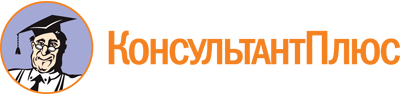 Постановление Правительства Тамбовской области от 13.04.2023 N 288
"Об утверждении Порядка формировании рейтинга муниципальных районов и городских округов Тамбовской области по реализации механизмов поддержки социально ориентированных некоммерческих организаций и социального предпринимательства, обеспечения доступа негосударственных организаций к предоставлению услуг в социальной сфере и внедрения конкурентных способов оказания государственных (муниципальных) услуг в социальной сфере"Документ предоставлен КонсультантПлюс

www.consultant.ru

Дата сохранения: 12.06.2023
 Наименование показателяОбъем поддержкиБалльная оценка (В)Весовой коэффициент (К)12341. Механизмы поддержки негосударственных организаций, СОНКО1. Механизмы поддержки негосударственных организаций, СОНКО1. Механизмы поддержки негосударственных организаций, СОНКО1. Механизмы поддержки негосударственных организаций, СОНКО1.1. Наличие муниципальной программы (подпрограммы) поддержки СОНКО, в том числе предусматривающей финансирование мероприятий по поддержке СОНКО с подтверждением кассового исполненияналичие10,341.1. Наличие муниципальной программы (подпрограммы) поддержки СОНКО, в том числе предусматривающей финансирование мероприятий по поддержке СОНКО с подтверждением кассового исполненияв том числе с поддержкой за счет бюджетных средств+1 (дополнительно)0,341.1. Наличие муниципальной программы (подпрограммы) поддержки СОНКО, в том числе предусматривающей финансирование мероприятий по поддержке СОНКО с подтверждением кассового исполненияотсутствие00,341.2. Наличие мероприятий по поддержке социального предпринимательства в рамках муниципальных программ по поддержке малого и среднего предпринимательства, в том числе получивших финансирование и имеющих кассовое исполнение в отчетном годуналичие10,341.2. Наличие мероприятий по поддержке социального предпринимательства в рамках муниципальных программ по поддержке малого и среднего предпринимательства, в том числе получивших финансирование и имеющих кассовое исполнение в отчетном годув том числе с поддержкой за счет бюджетных средств+1 (дополнительно)0,341.2. Наличие мероприятий по поддержке социального предпринимательства в рамках муниципальных программ по поддержке малого и среднего предпринимательства, в том числе получивших финансирование и имеющих кассовое исполнение в отчетном годуотсутствие00,341.3. Наличие инфраструктуры поддержки СОНКО и социального предпринимательства, включая центры инноваций социальной сферы и ресурсные центры СОНКОналичие10,321.3. Наличие инфраструктуры поддержки СОНКО и социального предпринимательства, включая центры инноваций социальной сферы и ресурсные центры СОНКОотсутствие00,322. Финансовая поддержка негосударственных организаций, СОНКО2. Финансовая поддержка негосударственных организаций, СОНКО2. Финансовая поддержка негосударственных организаций, СОНКО2. Финансовая поддержка негосударственных организаций, СОНКО2.1. Доля расходов местного бюджета, выделенных негосударственным организациям, СОНКО на предоставление услуг, в общем объеме средств местного бюджета, выделяемых на предоставление услуг в приоритетных сферах <1>0%00,52.1. Доля расходов местного бюджета, выделенных негосударственным организациям, СОНКО на предоставление услуг, в общем объеме средств местного бюджета, выделяемых на предоставление услуг в приоритетных сферах <1>от 0,01% до 9,99%0,50,52.1. Доля расходов местного бюджета, выделенных негосударственным организациям, СОНКО на предоставление услуг, в общем объеме средств местного бюджета, выделяемых на предоставление услуг в приоритетных сферах <1>более 10%10,53. Имущественная поддержка негосударственных организаций, СОНКО3. Имущественная поддержка негосударственных организаций, СОНКО3. Имущественная поддержка негосударственных организаций, СОНКО3. Имущественная поддержка негосударственных организаций, СОНКО3.1. Количество негосударственных организаций, СОНКО, получивших недвижимое имущество в аренду на льготных условиях или в безвозмездное пользование000,343.1. Количество негосударственных организаций, СОНКО, получивших недвижимое имущество в аренду на льготных условиях или в безвозмездное пользованиеот 1 до Ср0,53.1. Количество негосударственных организаций, СОНКО, получивших недвижимое имущество в аренду на льготных условиях или в безвозмездное пользованиеболее Ср13.2. Общее количество предоставленной площади на льготных условиях или в безвозмездное пользование негосударственным организациям, СОНКО000,343.2. Общее количество предоставленной площади на льготных условиях или в безвозмездное пользование негосударственным организациям, СОНКОдо 100 кв.м0,50,343.2. Общее количество предоставленной площади на льготных условиях или в безвозмездное пользование негосударственным организациям, СОНКОболее 100 кв.м10,343.3. Сумма выпадающих доходов в результате предоставляемой негосударственным организациям, СОНКО льготы по арендной ставке при предоставлении недвижимого имущества в аренду000,323.3. Сумма выпадающих доходов в результате предоставляемой негосударственным организациям, СОНКО льготы по арендной ставке при предоставлении недвижимого имущества в арендуот 1 до Ср0,50,323.3. Сумма выпадающих доходов в результате предоставляемой негосударственным организациям, СОНКО льготы по арендной ставке при предоставлении недвижимого имущества в арендуболее Ср10,323.4. Наличие размещенного на сайте муниципального образования актуального реестра СОНКО, получивших имущественную поддержкуналичие0,50,323.4. Наличие размещенного на сайте муниципального образования актуального реестра СОНКО, получивших имущественную поддержкуотсутствие00,324. Информационная поддержка негосударственных организаций, СОНКО4. Информационная поддержка негосударственных организаций, СОНКО4. Информационная поддержка негосударственных организаций, СОНКО4. Информационная поддержка негосударственных организаций, СОНКО4.1. Наличие размещенного на сайте муниципального образования актуального перечня СОНКОналичие0,50,224.1. Наличие размещенного на сайте муниципального образования актуального перечня СОНКОотсутствие00,224.2. Систематическое наполнение раздела, посвященного поддержке СОНКО, в целях повышения информированности представителей СОНКО, в том числе опубликование: изменений в План мероприятий ("дорожную карту") по обеспечению поэтапного доступа немуниципальных организаций, осуществляющих деятельность в социальной сфере, к бюджетным средствам, выделяемым на предоставление социальных услуг населению на 2021 - 2024 годы; ежеквартальных отчетов по дорожной карте; нормативно-правовых документов; методических рекомендаций; протоколов заседаний рабочей группы; новостейналичие (более 8 публикаций)10,224.2. Систематическое наполнение раздела, посвященного поддержке СОНКО, в целях повышения информированности представителей СОНКО, в том числе опубликование: изменений в План мероприятий ("дорожную карту") по обеспечению поэтапного доступа немуниципальных организаций, осуществляющих деятельность в социальной сфере, к бюджетным средствам, выделяемым на предоставление социальных услуг населению на 2021 - 2024 годы; ежеквартальных отчетов по дорожной карте; нормативно-правовых документов; методических рекомендаций; протоколов заседаний рабочей группы; новостейотсутствие00,224.3. Количество публикаций о деятельности негосударственных организаций, СОНКО, благотворительной деятельности и добровольчестве (волонтерстве) в средствах массовой информации, в том числе получающих поддержку из средств местного бюджета000,224.3. Количество публикаций о деятельности негосударственных организаций, СОНКО, благотворительной деятельности и добровольчестве (волонтерстве) в средствах массовой информации, в том числе получающих поддержку из средств местного бюджетаот 1 до Ср0,54.3. Количество публикаций о деятельности негосударственных организаций, СОНКО, благотворительной деятельности и добровольчестве (волонтерстве) в средствах массовой информации, в том числе получающих поддержку из средств местного бюджетаболее Ср14.4. Наличие действующих муниципальных информационных систем для информационной поддержки деятельности негосударственных организаций, СОНКОналичие10,224.4. Наличие действующих муниципальных информационных систем для информационной поддержки деятельности негосударственных организаций, СОНКОотсутствие00,225. Консультационная и образовательная поддержка негосударственных организаций, СОНКО5. Консультационная и образовательная поддержка негосударственных организаций, СОНКО5. Консультационная и образовательная поддержка негосударственных организаций, СОНКО5. Консультационная и образовательная поддержка негосударственных организаций, СОНКО5.1. Количество работников и добровольцев (волонтеров) негосударственных организаций, СОНКО, принявших участие в конференциях и семинарах, поддержанных из средств местного бюджета000,345.1. Количество работников и добровольцев (волонтеров) негосударственных организаций, СОНКО, принявших участие в конференциях и семинарах, поддержанных из средств местного бюджетаот 1 до Ср0,50,345.1. Количество работников и добровольцев (волонтеров) негосударственных организаций, СОНКО, принявших участие в конференциях и семинарах, поддержанных из средств местного бюджетаболее Ср10,345.2. Количество бесплатных образовательных мероприятий, проведенных в муниципальном образовании для негосударственных организаций, СОНКО, и освещение их в СМИ000,345.2. Количество бесплатных образовательных мероприятий, проведенных в муниципальном образовании для негосударственных организаций, СОНКО, и освещение их в СМИот 1 до Ср0,50,345.2. Количество бесплатных образовательных мероприятий, проведенных в муниципальном образовании для негосударственных организаций, СОНКО, и освещение их в СМИболее Ср10,345.3. Количество работников и добровольцев (волонтеров) негосударственных организаций, СОНКО, прошедших обучение по образовательным программам, финансируемым из средств местного бюджета, либо получивших субсидии (гранты) на прохождение обучения и (или) стажировок из средств местного бюджета, в том числе с получением сертификата000,345.3. Количество работников и добровольцев (волонтеров) негосударственных организаций, СОНКО, прошедших обучение по образовательным программам, финансируемым из средств местного бюджета, либо получивших субсидии (гранты) на прохождение обучения и (или) стажировок из средств местного бюджета, в том числе с получением сертификатаот 1 до Ср0,50,345.3. Количество работников и добровольцев (волонтеров) негосударственных организаций, СОНКО, прошедших обучение по образовательным программам, финансируемым из средств местного бюджета, либо получивших субсидии (гранты) на прохождение обучения и (или) стажировок из средств местного бюджета, в том числе с получением сертификатаболее Ср10,34